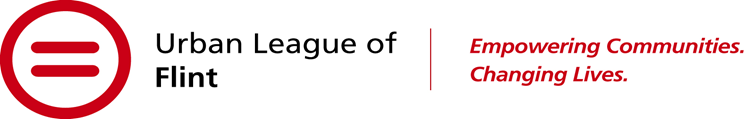 460 W. Atherton Road, Flint, MI 48507
2020 Urban League of Flint Black Scholars All StarsScholarship Application Scholar Full Name: __________________________________________________________________Scholar’s Parent(s)/Guardian’s Name:  ___________________________________________________Address: ___________________________________________________________________________City/State: _____________________________________________    Postal Code: ________________Home Phone: __________________________________ Cell Phone: ___________________________High School:  _______________________________________________________________________Grade Point Average: _________________________________________________________________SAT Scores: _______________________  _________________________________________________ACT Scores: ________________________________________________________________________English ____Math _____Reading  ____Science _____Composite ____Please list any honors, awards and/or scholarships you have been awarded:________________________________________________________________________________________________________________________________________________________________________Please list your extra-curricular and/or community service experiences:________________________________________________________________________________________________________________________________________________________________________College Attending/Major:   _____________________________________________________________Household Size___ 1-3___ 4-6___ 7-9What is your approximate household income:___ $0 - $24,999___$25,000 - $49,999___$50,000 - $74,999___$75,000 - $99,999___$100,000 - $124,999___$125,000 - $149,999___$150,000 - $174,999___$175,000 - $199,999___$200,000 – and up___ Prefer not to disclose household incomePlease briefly describe your intended major and future goals using minimum of 250 words (this may submitted on a separate page): ____________________________________________________________________________________________________________________________________________________________________________________________________________________________________________________________________________________________________________________________________________________________________________________________________________________________________________________________________________________________________________________________________________________________________________________________________________________________________________________________________________________________________________________________________________________________________________________________________________________________________________________________________________________________________________________________________________________________________________________________________________________________________________________________________________________________________________________________________460 W. Atherton Road, Flint, MI 4850738th Annual Salute to Black Scholars TributeALL STARS“All Students Trained And Ready for Success” Scholar ChecklistComplete and submit the 2020 Urban League Scholarship Application no later than Wednesday, April 29, 2020 at 5 PM. You will find digital copy of the scholar application at http://www.flintblackscholars.weebly.com .Submit an electronic (.JPEG) format photo headshot to be featured in the Souvenir Booklet and in local newspapers.  Headshots must be submitted no later than Friday, April 24, 2020 at 5 PM.A professional photographer will be on-site during the March 21, 2020 information session to take photos of scholars.  If you do not have a photo, please be certain to come to the workshop prepared to have your photo taken.Submit electronic AD forms using the email ulfblackscholars@gmail.com no later than Friday, April 24, 2020 at5 PM.  Scholars are not required to sell ads.Attend the Salute to Black Scholars Tribute. Date TBD                                                                                                                                                460 W. Atherton Road, Flint, MI 48507Scholarship Application Instructions Be certain to include all required personal and academic information into the appropriate fields.Type and submit an essay of 500 words on the following topic:What does  "Flint Recovery" mean to me? Placing an emphasis on healthy residents, healthy neighborhoods, healthy environment, and a healthy economy.  Notice:All selected applicants will be required to validate post-secondary enrollment, grade point average, and standardized test scores by submitting a transcript. In order to expedite the process, please have these materials prepared in advance.                                                                                                                                                  460 W. Atherton Road, Flint, MI 48507 38th Annual Salute to Black Scholars Tribute Souvenir Book AD FormPLEASE SELECT TYPE OF AD ORDEREDADS MUST BE PAID IN FULL BY FRIDAY, APRIL 24, 2020Name  _______________________________________________________________________Address  ______________________________________________________________________City/State/Zip  _________________________________________________________________Phone  ___________________________   Alternate Phone _____________________________PLEASE PRINT OR TYPE EXACT MESSAGE BELOW.  PLEASE INCLUDE THE NAME OF THE STUDENT (S) IN YOUR MESSAGE UNLESS IT APPLIES TO ALL OF THE SCHOLARS*._________________________________________________________________________________________________________________________________________________________________________________________________________________________________________________________________________________________________________________________________________________________________________________________________________________________________________________________________.ADVERTISER’S NAME:  _______________________________________________________________________SOLICITOR (SCHOLAR): _______________________________________________________________________DATE:  ______________________    PAYMENT:  $ ______________________________CHECK NUMBER: ___________________*Please email a JPEG photo & typed description of the Ad to ulfblackscholars@gmail.com no later than Friday, April 24, 2020** All checks should be make payable and sent to:ATTN: Sandra JohnsonUrban League of Flint Salute to Black Scholars460 W. Atherton RoadFlint, MI 48507                                                                                                                                                  460 W. Atherton Road, Flint, MI 4850738th Annual Salute to Black Scholars Tribute Souvenir Book AD FormPLEASE SELECT TYPE OF AD ORDEREDADS MUST BE PAID IN FULL BY FRIDAY APRIL 24, 2020Name  _______________________________________________________________________Address  ______________________________________________________________________City/State/Zip  _________________________________________________________________Phone  ___________________________   Alternate Phone _____________________________PLEASE PRINT OR TYPE EXACT MESSAGE BELOW.  PLEASE INCLUDE THE NAME OF THE STUDENT (S) IN YOUR MESSAGE UNLESS IT APPLIES TO ALL OF THE SCHOLARS*._________________________________________________________________________________________________________________________________________________________________________________________________________________________________________________________________________________________________________________________________________________________________________________________________________________________________________________________________.ADVERTISER’S NAME:  _______________________________________________________________________SOLICITOR (SCHOLAR): _______________________________________________________________________DATE:  ______________________    PAYMENT:  $ ______________________________CHECK NUMBER: ___________________*Please email a JPEG photo & typed description of the Ad to ulfblackscholars@gmail.com no later than Friday, April 24, 2020** All checks should be make payable and sent to:ATTN: Sandra JohnsonUrban League of Flint Salute to Black Scholars460 W. Atherton RoadFlint, MI 48507                                                                                                                                                  460 W. Atherton Road, Flint, MI 4850738th Annual Salute to Black Scholars Tribute Souvenir Book AD FormPLEASE SELECT TYPE OF AD ORDEREDADS MUST BE PAID IN FULL BY FRIDAY, APRIL 24, 2020Name  _______________________________________________________________________Address  ______________________________________________________________________City/State/Zip  _________________________________________________________________Phone  ___________________________   Alternate Phone _____________________________PLEASE PRINT OR TYPE EXACT MESSAGE BELOW.  PLEASE INCLUDE THE NAME OF THE STUDENT (S) IN YOUR MESSAGE UNLESS IT APPLIES TO ALL OF THE SCHOLARS*._________________________________________________________________________________________________________________________________________________________________________________________________________________________________________________________________________________________________________________________________________________________________________________________________________________________________________________________________.ADVERTISER’S NAME:  _______________________________________________________________________SOLICITOR (SCHOLAR): _______________________________________________________________________DATE:  ______________________    PAYMENT:  $ ______________________________CHECK NUMBER: ___________________*Please email a JPEG photo & typed description of the Ad to ulfblackscholars@gmail.com no later than Friday, April 24, 2020** All checks should be make payable and sent to:ATTN: Sandra JohnsonUrban League of Flint Salute to Black Scholars460 W. Atherton RoadFlint, MI 48507____ Front Inside coverTribute Sponsor($1,500.00)   ____ Back Outside Cover$1,000.00____ Back Inside Cover$500.00                                ____Full Page$200.00                                ____Half Page$100.00                                ____ Quarter Page$50.00                                ____ Eighth Page$25.00                                ____ Patron Page$10.00____ Front Inside coverTribute Sponsor($1,500.00)   ____ Back Outside Cover$1,000.00____ Back Inside Cover$500.00                                ____Full Page$200.00                                ____Half Page$100.00                                ____ Quarter Page$50.00                                ____ Eighth Page$25.00                                ____ Patron Page$10.00____ Front Inside coverTribute Sponsor ($1,500.00)   ____ Back Outside Cover$1,000.00____ Back Inside Cover$500.00                                ____Full Page$200.00                                ____Half Page$100.00                                ____ Quarter Page$50.00                                ____ Eighth Page$25.00                                ____ Patron Page$10.00